от 24 декабря 2020 года									       № 452-рО предоставлении дополнительного выходного дняВ соответствии со статьями 107, 111 Трудового кодекса Российской Федерации, распоряжением Губернатора Нижегородской области от 23.12.2020 № 1792-р «О предоставлении дополнительного выходного дня», в целях снижения рисков распространения новой коронавирусной инфекции (COVID-19):1.	Предоставить муниципальным служащим, работникам администрации городского округа город Шахунья Нижегородской области, а также руководителям организаций, учредителем которых является администрация городского округа город Шахунья Нижегородской области, дополнительный оплачиваемый выходной день 31 декабря 2020 г. с оплатой в размере среднего заработка, за исключением работодателей, приостановка работы у которых невозможна.2.	Рекомендовать руководителям организаций, учредителем которых является администрация городского округа город Шахунья Нижегородской области, предоставить работникам дополнительный оплачиваемый выходной день 31 декабря 2020 г., за исключением работодателей, приостановка работы у которых невозможна.3.	Отделу кадровой и архивной работы администрации городского округа город Шахунья Нижегородской области составить список муниципальных служащих (работников), привлеченных к работе 31 декабря 2020 г., ответственных за взаимодействие с гражданами и предоставление муниципальных услуг населению, с соблюдением требований статей 113 и 153 Трудового кодекса Российской Федерации.4.	Начальнику общего отдела администрации городского округа город Шахунья Нижегородской области обеспечить размещение настоящего распоряжения на официальном сайте администрации городского округа город Шахунья Нижегородской области.5. Настоящее распоряжение вступает в силу со дня его подписания.Глава местного самоуправлениягородского округа город Шахунья						          Р.В.Кошелев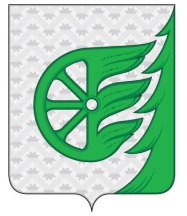 Администрация городского округа город ШахуньяНижегородской областиР А С П О Р Я Ж Е Н И Е